муниципальное  казенное дошкольное образовательное учреждениегорода Новосибирска «Детский сад № 460 комбинированного вида»г. Новосибирск, ул. Кропоткина 128/2, тел.: 273-47-16, 273-47-14КОНКУРСпроектов «Инновации в образовании», посвященного 125-летию города НовосибирскаНоминация «Обеспечение процесса реализации ФГОС»ПРОЕКТ«Нестандартное оборудование по физической культуре»(нестандартное оборудование как средство развития физических  качеств и повышения двигательной активности детей старшего дошкольного возраста)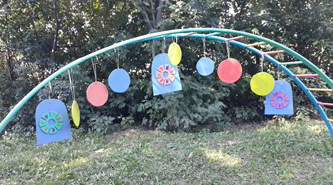 Автор проекта:Инструктор по физической культуреДорофеева Наталья Юрьевна.КРАТКАЯ АННОТАЦИЯ ПРОЕКТАДанный проект был разработан в соответствии с международными документами и нормативными актами федерального и регионального уровней. Необходимость осуществления данного проекта определяется актуальностью  проблемы сохранения и укрепления физического здоровья детей и реализации ФГОС, необходимостью повышения мотивации детей на занятиях по физической культуре, а также мониторинговым исследованием физического развития  детей на сентябрь 2015 года.В проекте освещена проблема развития физических качеств и повышения двигательной активности детей через использование игр и игровых упражнений с нестандартным оборудованием.Проект направлен на удовлетворение потребностей и интересов: детей 5-7 лет в полноценном физическом развитии; повышении мотивации детей и двигательной активности через использование игр и упражнений с нестандартным оборудованием, физической подготовки детей  к обучению в школе  в целом; родителей в получении качественных образовательных услуг;  педагогов детского сада в повышении профессиональной компетентности в вопросах физического воспитания детей дошкольного возраста через организацию совместной и самостоятельной деятельности детей на прогулке и в группе.Целью данного проекта является создание и реализация эффективной системы работы по физическому воспитанию детей 5-7 лет с использованием нестандартного оборудования в условиях реализации ФГОС ДО. Практическим результатом реализации данного проекта станет  внедрение и  использование подвижных игр, игровых упражнений с использованием нестандартного оборудования в физкультурно-оздоровительной работе, формируемой участниками образовательных отношений. В ходе реализации проекта будут получены следующие продукты: подобрана и систематизирована картотека подвижных игр, игровых упражнений, оптимально способствующих развитию психофизических качеств у детей 5-7 лет; разработана вариативность использования игр и игровых упражнений с нестандартным оборудованием для детей старшего дошкольного возраста; изготовлено нестандартное оборудование для физкультурного зала, спортивной площадки на улице и уголков групп. Также будут разработаны практические рекомендации для родителей и педагогов по развитию у детей двигательной координации, быстроты, ловкости с использованием подвижных игр и игровых упражнений. Готовые материалы будут полезны начинающим педагогам как нашей ДОО, так и педагогам системы дошкольного образования города Новосибирска.Сроки реализации проекта: сентябрь 2015 – май 2017 годаРеализовывать проект будет инструктор по физической культуре и заинтересованные педагоги. Общая стоимость проекта 77471 рублей. Запрашиваемая сумма - 2987 (печать информационных материалов и некоторые расходные материалы при изготовлении оборудования).ОПИСАНИЕ УЧРЕЖДЕНИЯМуниципальное казенное дошкольное образовательное учреждение «Детский сад №460 комбинированного вида» основано в 1984 году.Местонахождение учреждения: 630111, г. Новосибирск, ул. Кропоткина 128/2; контактные телефоны: 273-47-14,273-47-16.Учреждение находится в отдельно стоящем типовом панельном двухэтажном здании, расположенном в Заельцовском районе Центрального округа города Новосибирска.Общее число воспитанников: 325 человек.Общее количество групп: 12, из них 4 группы оздоровительной направленности (2-7 лет), 8 групп комбинированной направленности (ОНР). Детский сад имеет статус комбинированного вида.В детском саду имеется спортивный зал, 2 спортивных площадки, одна из которых с современным покрытием и футбольными воротами.Перспективами развития ДОО на ближайшие 3 года является дальнейшее пополнение образовательной среды в ДОО нестандартным физкультурным оборудованием, направленным на физическое развитие детей дошкольного возраста. Также предполагается реализация проекта «Подвижные игры и игры с элементами спортивных игр на летней спортивной площадке».ПОСТАНОВКАПРОБЛЕМЫИзучив психолого-педагогическую и научную литературу в области «физическая культура и здоровье», наблюдая за детьми старшего дошкольного возраста, можно определить огромную роль физического развития в жизни ребенка, особенно развитие у старших дошкольников физических качеств, как залога успешности физической подготовленности к обучению в школе.Проведённое мониторинговое исследование уровня развития двигательных умений и навыков и физических качеств у детей 5-7 лет, показало, что, несмотря на созданные необходимые условия для систематического, профилактического влияния на растущий организм ребенка (физкультурные занятия, физкультминутки, подвижные игры на свежем воздухе, спортивные праздники, развлечения, фитотерапия,  бассейн и др.), у многих детей наблюдается снижение уровня развития координационных способностей, ловкости и быстроты и других физических качеств. Особенно ярко это выражено у детей с нарушениями речи. В связи с вышеизложенными положениями, возникла необходимость в создании целенаправленной системы работы со всеми участниками образовательных отношений (дети, родителями и педагогами) по развитию физических  двигательных качеств и повышения двигательной активности детей старшего дошкольного возраста.Использование нестандартного оборудования в качестве одного из средств  физического развития детей обусловлено его внешней привлекательностью, возможностью создания собственными силами из имеющихся средств и материалов, в том числе бросовых и природных.ЦЕЛЬ И ЗАДАЧИ ПРОЕКТАЦель: развитие координационных способностей, ловкости и быстроты у детей старшего дошкольного возраста посредством подвижных игр и игровых упражнений с использованием нестандартного оборудования.Для реализации поставленной цели мною решались следующие задачи:Общие задачи:Подобрать и систематизировать в картотеку подвижные игры, игровые упражнения, оптимально способствующие  развитию психофизических качеств: координационных способностей, ловкости и быстроты у детей 5-7 лет. Разработать практические рекомендации развития двигательной координации, быстроты, ловкости с использованием подвижных игр и игровых упражнений для родителей и педагогов.  Внедрить систему использования подвижных игр, игровых упражнений  в комплексе:Физкультурные занятия и индивидуальная работа с детьми; творческое использование двигательного опыта детей: включение подвижных игр и игровых упражнений в формы активного отдыха – физкультурные досуги и праздники. Совместная деятельность воспитателя и детей.Совместная деятельность детей и родителей.Самостоятельная деятельность детей.Пополнить развивающую среду нестандартным оборудованием с целью развития  физических качеств.Провести промежуточный и итоговый мониторинг с целью выявления уровня развития у детей следующих физических качеств: координационных способностей, ловкости и быстроты в конце учебного года.Определить эффективность влияния подвижных игр, игровых упражнений на развитие данных психофизических  качеств. Задачи в работе с детьми:Формировать представления детей об олимпийских видах спорта; спортивных играх; выдающихся спортсменов в том или ином виде спорта, которые проживают в г. Новосибирске.Повышать мотивацию и воспитывать желание заниматься физической культурой.Повысить уровень развития физических качеств, общий уровень физического развития детей и физической  подготовленности детей к обучению в школе.Способствовать приобщению детей к самостоятельному занятию физическими упражнениями и подвижными играми, в том числе с использованием нестандартного игрового оборудования.В работе с педагогами:Способствовать повышению профессиональной компетентности педагогов в сфере физического воспитания и развития  детей 5-7 лет посредством различных мероприятий и побуждения к самообразованию.Побуждать педагогов к активному участию в конкурсе «Спортивный уголок группы».В работе с родителями:Изучить воспитательный потенциал семей, интересы и потребности родителей в вопросах физического воспитания детей.Обеспечить психолого-педагогическую поддержку родителей и  повышение их педагогической компетентности в реализации физического развития в семье (буклеты, консультации, рекомендации).Способствовать вовлечению семей воспитанников в образовательное пространство ДОО в сфере физического воспитания детей (конкурсы, совместные досуги и физкультурные праздники).ОБОСНОВАНИЕАКТУАЛЬНОСТИПРОЕКТАДошкольный возраст считается наиболее важным для физического, психического и умственного развития ребенка. Поэтому основная задача физкультурно-оздоровительной работы нашего ДОУ заключается в том, чтобы способствовать укреплению здоровья, совершенствованию физического развития дошкольников. Подготовка к обучению в школе требует от детей значительного психофизиологического напряжения, поэтому особую значимость приобретают вопросы повышения общей физической подготовленности, развитие основных физических качеств, воспитание личностных свойств у старших дошкольников.Актуальность проблемы сохранения и укрепления физического здоровья особенно подчёркивается в приказе Минобрнауки России № 1155 от  года «Об утверждении федерального государственного образовательного стандарта дошкольного образования». Одна из важных задач, на решение которой направлен стандарт – это формирование общей культуры личности детей, в том числе ценностей здорового образа жизни, развития их социальных, нравственных, эстетических, интеллектуальных и физических качеств.В данном приказе обращается внимание на то, что физическое развитие включает приобретение опыта в двигательной деятельности детей, в том числе связанной с выполнением упражнений, направленных на развитие физических качеств. Для развития таких физических качеств, как ловкость, координация и быстрота считаю необходимым создать соответствующую развивающую предметно-пространственную среду. В этом же приказе отражено, что «развивающая предметно-пространственная среда должна быть содержательно-насыщенной, трансформируемой, полифункциональной, вариативной, доступной и безопасной».  В период дошкольного детства происходит быстрое изменение строения и функции организма, психомоторики, активно развиваются физические способности, среди которых ведущее место занимает координация движений, ловкость, быстрота. Возраст 5-7 лет является благоприятным периодом для развития этих качеств.  Современные исследования показывают снижение уровня физической подготовленности детей к обучению в школе, которое связано со снижением двигательной активности детей, а также с нарушениями  развития общей и мелкой моторики детей дошкольного возраста. Инновационность представленного проекта заключается в создании в ДОУ  системы работы со всеми участниками образовательных отношений по физическому развитию детей 5-7 лет с использованием нестандартного оборудования.Значимость для муниципальной системы образования города Новосибирска предлагаемого образовательного проекта. Практическим результатом реализации данного проекта станет создание следующие продуктов: подобрана и систематизирована картотека подвижных игр, игровых упражнений, оптимально способствующих развитию психофизических качеств у детей 5-7 лет; разработана вариативность использования игр и игровых упражнений с нестандартным оборудованием для детей старшего дошкольного возраста; изготовлено нестандартное оборудование для физкультурного зала, спортивной площадки на улице и уголков групп. Также будут разработаны практические рекомендации для родителей и педагогов по развитию у детей двигательной координации, быстроты, ловкости с использованием подвижных игр и игровых упражнений. Готовые материалы будут полезны начинающим педагогам как нашей ДОО, так и педагогам системы дошкольного образования города Новосибирска.ГОТОВНОСТЬ ДОО К РЕАЛИЗАЦИИ ПРОЕКТААнализ готовности дошкольного образовательного учреждения к реализации данного образовательного проекта осуществлялся по следующим направлениям: кадровая, нормативно-правовая, научно-методическая, информационная, материально-техническая готовности.Анализ кадровых условий:Качественный и количественный состав целевой аудитории педагогов ДОО:В   МКДОУ  д/с № 460   работает  29 педагогов.Из них:24  воспитателя;1 старший воспитатель; 2 музыкальных работника; 2 инструктора по ФИЗООбразование педагогов на 2017-2018 уч.г.:высшее педагогическое образование 20 человек  (68%)среднее специальное – 9 человек. (32%)Квалификационный уровень педагогов в 2017-2018 г.:с высшей квалификационной категорией – 6 человек (20%);с I квалификационной категорией – 21 человек (72%);без квалификационной категории – 2 человек  (8%).Анализ готовности педагогических кадров к новой образовательной практике:проводился по результатам анкетирования педагогов «Физкультурный уголок с традиционным и нестандартным оборудованием группы, как фактор повышения двигательной активности и развития физических качеств  детей в группе и на прогулке»60% показали недостаточную осведомленность в использовании игр и игровых упражнений с  нестандартным оборудованием в совместной и самостоятельной деятельности детей на прогулке и в группе, при этом, 75% готовы преобразовывать образовательную среду для достижения новых педагогических целей и задач.Нормативно-правовая готовность:Нормативно-правовая база ДОУ содержит перечень документов, необходимых для реализации проекта, предполагается внесение изменений в локальные нормативные акты ДОУ (положение о конкурсе  внутри детского сада: «Физкультурный уголок группы»; межрайонное положение о фотоконкурсе «Мама, папа, я – спортивная семья).Научно-методическое:Реализация проекта осуществляется на основе анализа научно-методической литературы по данной проблеме.Информационное:Наличие в ДОУ необходимой информационно-методической базы в виде современной психолого-педагогической и методической литературы по физическому воспитанию и развитию детей дошкольного возраста: конспекты занятий, сценарии физкультурных праздников, досугов и развлечений;Обеспечение возможности регулярного обмена информацией между педагогами и специалистами ДОУ и родителями воспитанников (посредством работы сайта ДОО, газеты нашего ДОУ; стенды; буклеты и пр.)Материально-техническое:Реализация проекта осуществляется за счет материально-технической среды ДОУ, имеющегося оборудования(фотоаппарат; мультимедийный проектор; компьютер; экран; музыкальный зал, физкультурный зал, спортивные площадки), наглядных пособий и электронного ресурса (схемы, слайд программы, видеофильмы).Совершенствование и обогащение материально-технической среды ДОУ как условие обеспечения качества образования осуществляется за счет творческого ресурса педагогов и родителей (изготовление своими руками нестандартного оборудования в спортивный зал, спортивную площадку и физкультурные уголки групп), а также за счет деятельности Попечительского совета МКДОУ №460.ОПИСАНИЕ ПРОЕКТА:ЭТАПЫ, СОДЕРЖАНИЕ И МЕТОДЫ РЕАЛИЗАЦИИСтратегия и механизмы достижения поставленных цели и задачСтратегия достижения поставленной цели заключается в разработке и реализации эффективной системы работы со всеми участниками образовательных отношений по физическому воспитанию детей 5-7 лет через использование нестандартного оборудования.Данный проект осуществляется в рамах педагогической системы МКДОУ д/с №460 по трём направлениям, каждое из которых нацелено на решение определенных задач: 1 - с детьми, 2 - с педагогами, 3- с родителями.Работа с детьми осуществляется в различных видах деятельности (в непосредственной образовательной, совместной и самостоятельной деятельности) с применением инновационных и традиционных методов и форм организации образовательной деятельности.Работа с педагогами и родителями осуществляется через систему теоретико-и практико-ориентированных мероприятий, направленных как на повышение их психолого-педагогической грамотности в вопросах физического воспитания, так и их активное взаимодействие в образовательном процессе, в том числе в проектной деятельности.Работа с детьмиПроект реализуется  с детьми 5-7 лет в процессе образовательной работы на физкультурных занятиях (1 раз в неделю); в  индивидуальной работе с детьми, как на физкультурном занятии, так и на прогулке; в совместной деятельности воспитателя и детей на прогулке, в самостоятельной деятельности на прогулке и в группе; также при творческом использовании двигательного опыта детей: включение подвижных игр и игровых упражнений в формы активного отдыха – физкультурные досуги и праздники.Образовательная деятельность с детьми строится как в традиционных, так и в нетрадиционных формах организации: различные типы физкультурно-оздоровительных занятийфизические упражнения: в равновесии; на развитие ловкости, координационных способностей и других физических качеств.подвижные игры-в которых играх ребенок действует в постоянно изменяющихся условиях, подчиняя свое поведение заранее установленным правилам;игровые упражнения / игровые задания – ребенок действует в игровых упражнениях без специально установленных правил, соблюдая требование точного осуществления двигательного действия, выполняя движения независимо от других. В ходе реализации проекта предполагается применение следующих методов:1. Методы, стимулирующие познавательную активность детей: просмотр  слайд программ по спортивным играм  («Крокет»; «Гольф», «Боулинг») и олимпийским видам спорта (летнего и зимнего) с последующим обсуждением, постановкой проблемных вопросов; разнообразные виды детской деятельности, в том числе творческая: рисование на спортивную тематику.2. Методы, стимулирующие эмоциональную отзывчивость, поддерживающие интерес детей к занятиям физической культуре: сюрпризные моменты (герои, грамоты и награды)и элементы новизны (нестандартное оборудование);метод визуализации воображаемых образов (в играх «Фигуры», «Замри»); художественное слово, игровые методы; применение освоенного двигательного опыта в новых, изменённых условиях или усложнение правил той или иной игры; интеграция освоенных игр в совместную деятельность взрослого и детей и самостоятельную деятельность детей.3. Также на занятиях по физической культуре я использую словесные(объяснение, рассказ, беседа,  подсчет;); наглядные (показ упражнений, пособий, рисунков-схем) и практические  (упражнения, многократные повторения, игры) методы.Повышение профессиональной компетентности педагогов ДОО в вопросах физического развития и воспитания осуществляется в три этапа: 1 – организационно-диагностический, 2 –этап реализации, 3 – аналитико-итоговый этап, на каждом из которых происходит достижение стратегических задач через решение конкретных тактических задач. Изучение уровня профессиональной компетентности педагогов в вопросах физического воспитания и развития детей проводится посредством анкетирования. Повышение их профессиональной компетентности происходит через цикл консультаций, мастер-классов, а также разработку тематических рекомендаций, памяток и буклетов для педагогов по организации физического воспитания и развития детей. Педагоги принимают активное участие в конкурсе «Физкультурный уголок группы».В конце года осуществляется промежуточный и итоговый анализ динамики повышения профессиональной компетентности педагогов в сфере физического воспитания. Обеспечение популяризации опыта реализации проекта происходит через публикацию практического материала по данной теме на сайте ДОУ и пр. Организация взаимодействия с родителями в вопросах физического развития также осуществляется в три этапа: 1 – организационно-диагностический, 2 –этап реализации, 3 – аналитико-итоговый этап, на каждом из которых происходит достижение поставленных задач. Изучение воспитательного потенциала семей, интересов и потребностей родителей в вопросах физического воспитания и развития дошкольников происходит с помощью анкетирования. Психолого-педагогическая поддержка родителей и повышение их педагогической компетентности в реализации физического воспитания и развития в семье происходит ежемесячно в форме информирования родителей с помощью печатной пропаганды (рекомендации, памятки, буклеты, информационный стенд).Вовлечение семей воспитанников в образовательное пространство ДОО в сфере физического воспитания и развития детей  посредством участия в досуговой деятельности (праздники, развлечения), в конкурсе фотовыставке «Мама, папа, я – спортивная семья».ЭТАПЫ РЕАЛИЗАЦИИ ПРОЕКТАЭтап I.Организационно-подготовительный (сентябрь-ноябрь 2016уч.г.).Проведение мероприятий по изучению готовности дошкольной образовательной организации, её ресурсов к реализации проекта. Проведение диагностических, мониторинговых мероприятий среди: детей(развитие физических качеств, общего уровня физического развития детей), родителей на предмет изучения физического развития детей 5-7 лет, готовности участвовать в досуговой  деятельности в ДОУ; педагогов ДОУ – изучение готовности к инновационной деятельности, компетентности в вопросах физического развития и воспитания  детей. Структурирование методических материалов по физическому воспитанию и развитию детей, разработка системы использования подвижных игр и игровых упражнений с нестандартным оборудованием на занятиях в совместной и самостоятельной деятельности детей.Этап II – Реализация проекта(ноябрь 2015г. – апрель 2017 г.)Реализация проекта в рамках образовательной области «Физическое развитие» предполагает внедрение в практику педагогических мероприятий, направленных на развитие физических качеств, повышения общего уровня физического развития и физической подготовленности детей старшего дошкольного возраста. Проведение системы теоретико- и практико-ориентированных мероприятий с педагогами и родителями, совместных мероприятий «педагог-ребенок-родитель» направленных на реализацию поставленных задач проекта.Этап III – Аналитико-итоговый (Подведение промежуточных результатов проекта - ежегодно в мае, итоговый анализ - Апрель-май 2017)  - Изучение и анализ динамики сформированности физических качеств у детей, повышения профессиональной компетентности воспитателей, грамотности и активности родителей.  Анализ развивающей среды ДОУ  как условия обеспечения качества  образования в области «Физическое развитие». Обобщение и распространение опыта работы по проекту, результатов его реализации.ПЛАН РЕАЛИЗАЦИИ ПРОЕКТАЭтап I –Организационно-подготовительныйЭтап II - Реализация проектаРАБОТА С ДЕТЬМИРАБОТА С ПЕДАГОГАМИВЗАИМОДЕЙСТВИЕС РОДИТЕЛЯМИЭтап III – Аналитико-итоговыйРЕЗУЛЬТАТЫ РЕАЛИЗАЦИИ ПРОЕКТАОжидаемые результатыПо окончании освоения программы мы ожидаем получить следующие результаты:1.Будет создана и реализована система работы по развитию физических качеств и общему физическому развитию детей с использованием игр и игровых упражнений с нестандартным оборудованием.2. Прогнозируемые результаты по отношению к детям:У детей преобладает эмоционально-положительное отношение к занятиям физическими упражнениями;Дети активно применяют нестандартное оборудования в совместной и самостоятельной деятельности.Проявляют любознательность по к сюжетам занятий, к видам спорта и спортсменам, к олимпийским чемпионам.С удовольствием участвуют в физкультурных досугах, праздниках, развлечениях.Отражают свои впечатления в предпочитаемой деятельности (рассказывают, изображают)Активно самостоятельно организуют свою деятельность  в подвижных играх, играх с элементами спорта на прогулке и игровых упражнениях, как на занятиях по физической культуре, так и в самостоятельной двигательной активности, а также проявляют творчество при организации игры по новым правилам, используя полученные двигательные навыки.3.Прогнозируемые результаты по отношению к педагогам:Состоится повышение профессиональной компетентности педагогов ДОО в вопросах физического воспитания и развития дошкольников.4. Будет усовершенствована и обогащена развивающая  среда ДОО как условие обеспечения качества образования в вопросах физического воспитанияБудут получены следующие продукты проекта:Реализована система использования подвижных игр, игровых упражнений  в комплексе: физкультурные занятия и индивидуальная работа с детьми; творческое использование двигательного опыта детей: включение подвижных игр и игровых упражнений в формы активного отдыха – физкультурные досуги и праздники; совместная деятельность воспитателя и детей; совместная деятельность детей и родителей; самостоятельная деятельность детей.Разработаны примеры конспектов НОД по физическому воспитанию детей.Разработаны методические рекомендации для педагогов и родителей  ДОО по организации двигательной активности.Создан цикл мультимедийных презентаций на тему спорта для детей старшего дошкольного возрастаСоздана презентация выступления на родительском собрании «Физическое развитие детей старшего дошкольного возраста»Подготовлены  материалы к участию в профессиональных конкурсах. (Инновации в образовании)ПРАКТИЧЕСКАЯЗНАЧИМОСТЬРЕЗУЛЬТАТОВПрактическая значимость реализации данного проекта заключается в создании следующих продуктов: подобрана и систематизирована картотека подвижных игр, игровых упражнений, оптимально способствующих развитию психофизических качеств у детей 5-7 лет; разработана вариативность использования игр и игровых упражнений с нестандартным оборудованием для детей старшего дошкольного возраста; изготовлено нестандартное оборудование для физкультурного зала, спортивной площадки на улице и уголков групп. Также будут разработаны практические рекомендации для родителей и педагогов по развитию у детей двигательной координации, быстроты, ловкости с использованием подвижных игр и игровых упражнений. Реализация проекта открывает для педагога новое направление в воспитании дошкольника, углубляя работу по развитию физических качеств и повышения двигательной активности детей старшего дошкольного возраста с использованием нестандартного оборудования; раскрывает для других педагогов новый положительный опыт работы  по данной теме.КРИТЕРИИ И ПОКАЗАТЕЛИ ЭФФЕКТИВНОСТИ РЕАЛИЗАЦИИ ПРОЕКТАОценка эффективности проекта будет проводиться по трём направлениям: педагоги, родители, среда.По итогам реализации проекта предполагается обобщение материалов в виде фото, видеоматериалов, анализа анкет и отзывов.РЕСУРСЫ (БЮДЖЕТ ПРОЕКТА)ФУНКЦИОНАЛ УЧАСТНИКОВ ПРОЕКТАРуководитель проекта: Дорофеева Наталья Юрьевна, инструктор по физической культуре МКДОУ д/с № 460,высшая квалификационная категория: организует и координирует работу по проекту; создает условия для реализации замыслов, достижения целей проекта; осуществляет взаимодействие с основными участниками проекта с целью создания положительного влияния участников на ход выполнения проекта, осуществляет контроль за ходом реализации проекта.Заведующий, старший воспитатель МКДОУ д/с № 460– организует и координирует работу по проекту, готовит нормативно-правовую базу, осуществляет ресурсное обеспечение проекта, контроль за ходом реализации проекта.Педагоги МКДОУ д/с № 460– осуществляют поиск информационно по физическому воспитанию и развитию детей.Реализуют педагогическую деятельность по краеведению, направленное на физическое развитие и воспитание детей. Сотрудничают с родителями по различным физическому развитию и воспитанию детей, способствуют повышению имиджа ДОУ.Воспитанники МКДОУ д/с № 460 активно участвуют в различных досуговых мероприятиях.  Всего в проекте участвует 160 воспитанников МКДОУ д/с № 460 старших и подготовительных групп, из них 15 детей имеют статус ОВЗ.Родители (законные представители) МКДОУ д/с № 460 – повышают собственную информационную и педагогическую компетентность в вопросах физического воспитания и развития детей, участвуют в совместных мероприятиях как наблюдатели и как активные участники, пополняют развивающую предметно-пространственную среду, имеют возможность творчески самореализоваться, обмениваются опытом семейного воспитания.Список используемой литературыАдашкявичене Э. Й.  Спортивные игры и упражнения в детском саду: кн. для воспитателя дет. сада / Э. Й. Адашкявичене. - М.: «Просвещение», 1992. – 159с.Бесшапошникова С. Ю.  Развитие двигательной координации у детей 5-7 лет с использованием гимнастических упражнений на уменьшенной опоре. Автореферат дисс. на соиск. уч. степени кандидата пед. наук.  Ярославль 2006. – 23с. Вавилова Е. Н. Исследование средств и методов воспитания двигательных качеств у детей дошкольного возраста. Автореферат дисс. на соиск. уч. степени кандидата пед. наук.  Москва 1971. –19 с.Вавилова Е. Н. Развивайте у дошкольников ловкость, силу, выносливость: Пособие для воспитателя дет. сада. – М.: «Просвещение», 1981. – 96 с. Воспитатель по физической культуре в дошкольных учреждениях: учебное пособие для студентов высш. и сред. Пед. Учеб. Заведений/ Н.Н. Кожухова, Л. А. Рыжкова, М. М. Самодурова; под. Ред. С.  А. Козловой. – М.:  «Академия», 2002. – 320с. Глазырина  Л. Д. Физическая культура – дошкольникам. Старший возраст.    – М.: « ВЛАДОС», 1999. - 264с. Голицына Н. С. Нетрадиционные занятия физкультурой в дошкольном образовательном учреждении. – М.: «Скрипторий», 2004. – 72 с. Гришин В. Г.   Игры с мячом и ракеткой: из опыта работы: пособ. для воспитателя ст. групп дет. сада / В. Г. Гришин. - 2-е изд., испр. и доп. - М.: Просвещение, 1982. –  96 с. Детские подвижные игры/ Сост. В. И. Гришин. – Новосибирск: «Новосибирское книжное издательство»,1992. – 96 с. Дьяченко Г.  Б. Развитие координации движений у детей 3-6 лет с использованием легкоатлетических упражнений. Автореферат дисс. на соиск. уч. степени кандидата пед. наук.  Санкт-Петербург, 1992. – 19с. Ежевская К. А. Обоснование стандартной тестовой тренировочной программы для оценки оптимального уровня развития быстроты у детей 4-6 лет. Автореферат дисс. на соиск. уч. степени кандидата пед. наук.  Москва, 1995. – 23с. Ермак Н. Н. «Физкультурные занятия в детском саду: творческая школа для дошколят» Ростов-на-Дону: «Феникс», 2004. – 288 с. Иванов В. А. (г. Красноярск). Развитие двигательных качеств у детей дошкольного возраста 3-7 лет в режиме детского сада// Дети и здоровье// Материалы научно-практической конференции по проблемам дошкольного физического воспитания. – Омск: ОГИФК, 1993. –  140с. Коровина Л. М. Роль элементов соревнования  в совершенствовании двигательных навыков у детей 6 лет. Автореферат дисс. на соиск. уч. степени кандидата пед. наук.  Москва, 1971. – 23с. Литвинова М. Ф.   Русские народные подвижные игры: пособ. для воспит. детского сада / М. Ф. Литвинова; под ред. Л.В. Руссковой. - М.: «Просвещение», 1986. - 76 с. Майорова Л. Т. Методика воспитания координационных способностей у детей дошкольного возраста (4-6 лет). Автореферат дисс. на соиск. уч. степени кандидата пед. наук.  Омск 1988. – 19с. Мелихова М.Т. Самойлова Ю. В. (г.Челябинск). Физкультурные занятия тренирующей направленности по физическому воспитанию детей. // Сборник материалов областного научно-методического семинара...  Сб. статей. Под. ред. А. М. Козина – Челябинск: Изд-во ИИУМЦ «Образование», 1997. – 150с.  Осокина Т. И.   Физические упражнения и подвижные игры для дошкольников / Т.  И. Осокина, Е. А. Тимофеева. - 2-е изд., доп. - М.: «Просвещение», 1971. - 159 с. Осокина Т. И. и др. Игры и развлечения детей на воздухе/ Т.И. Осокина, Е.А. Тимофеева, Л.С. Фурмина. – 2-е изд., дораб. – М.: «Просвещение», 1983. – 224с. Панфилова Н. В. (г. Москва). Влияние различных методик на развитие координационных способностей детей 5 лет. // Дети и здоровье// Материалы научно-практической конференции по проблемам дошкольного физического воспитания. – Омск: ОГИФК, 1993. –140с. Пензулаева Л. И.   Подвижные игры и игровые упражнения для детей 5-7 лет: пособ. для педагогов дошк. учреждений / Л. И. Пензулаева. - М. : «Владос», 2002. –112 с. Пензулаева Л. И. Физкультурные занятия в детском саду. Подготовительная к школе  группа. Конспекты занятий. – М.: «Мозаика – Синтез», 2011. – 112 с. Пензулаева Л. И. Физкультурные занятия в детском саду. Старшая группа. Конспекты занятий. – М.: «Мозаика – Синтез», 2010. – 128 с.  Подвижные игры: сборник / сост. А. Русаков. - СПб. : Агентство образ. сотрудничества, 2005. - 128 с.Фролов В. Г., Юрко Г.П. «Физкультурные занятия на воздухе с детьми дошкольного возраста: Пособие для воспитателя дет. сада». М.: «Просвещение», 1983г. – 191 с.Электронные ресурсы Григорьева В.В. «Использование нестандартного оборудования как средства развития двигательной активности» https://multiurok.ru/files/opyt-raboty-ispol-zovaniie-niestandartnogho-oborud.html]Кичигина Н.А. «Использование нестандартного физкультурного оборудования в работе с дошкольниками»  https://infourok.ru/prezentaciya-ispolzovanie-nestandartnogo-fizkulturnogo-oborudovaniya-v-rabote-s-doshkolnikami-1824935.htmlЛисневская В. Ф. Обобщение опыта работы воспитателя ДОУ на тему "Применение нестандартного спортивного оборудования с детьми дошкольного возраста" http://ped-kopilka.ru/blogs/blog49101/obobschenie-opyta-raboty-na-temu-primenenie-nestandartnogo-sportivnogo-oborudovanija-s-detmi-doshkolnogo-vozrasta.htmlСайт: Минобрнауки.рф. Приказ Минобрнауки России legalacts.ru›doc/prikaz-minobrnauki…17102013…1155/     rg.ru›2013/11/25/doshk-standart-dok.htmlМероприятияСрокиОтветственныеОрганизация творческой группы по разработке проекта– определение графика работы, степени вовлечённости в проект педагогов, родителей.Организация аналитической группы из трёх человек для проведения мероприятия по оценке качества реализации проекта.Информация о проекте (подготовка материалов на компьютере, принтирование, копирование).Сентябрь2015Инструктор по физической культуреФормирование нормативно-правовой базы по теме проекта:Положение о конкурсе «Физкультурный уголок»Сентябрь-октябрь2015Заведующий,СтаршийвоспитательПроведение диагностических, мониторинговых мероприятий среди:детей – изучение уровня развития физических качеств, общего уровня физического развития детей старших групп.родителей – изучение уровня информированности о физическом развитии детей старшего дошкольного возраста и участвовать в физическом воспитании детей в семье;педагогов ДОУ – изучение готовности к инновационной деятельности, компетентности в вопросах физического воспитания и развития детей.Сентябрь2015Старшийвоспитатель, инструктор по физической культуреСтруктурирование методических материалов по физическому воспитанию и развитию, разработка планов по работе с детьми и родителями.Участие в проекте детей:Организация и проведение для детей цикла слайд-программ, видеофильмов на тему «Спортивные игры», «Олимпийские виды спорта»Организация и проведение для детей цикла занятий с использованием нестандартного оборудования (согласно плана).Организация и проведение цикла сюжетных развлечений с использованием нестандартного оборудования.Организация и проведение совместных мероприятий с детьми и родителями.(«23 февраля» и пр., Фотоконкурс «Мама, папа, я – спортивная семья», участие родителей в подготовке детей к шашечному турниру)Конкурсы-выставки результатов продуктивной деятельности  рисунки на спортивную тематикуОформление коллажей «Спортландия»Изготовление  нестандартного оборудования с участием педагогов, детей и родителей.Промежуточный мониторинг развития физических качествСентябрь 2015апрель2017по перспективному плануМай 2016Сентябрь 2017воспитатели группспециалисты; творческая группа; МероприятияСрокиОтветственныеПроведение теоретико- и практико-ориентированных мероприятийПроведение теоретико- и практико-ориентированных мероприятийПроведение теоретико- и практико-ориентированных мероприятий2015-2017уч.г.2015-2017уч.г.2015-2017уч.г.Консультация для опытных педагогов«Оптимальное распределение двигательной активности детей в течение дня»Октябрь2015Инструктор по физической культуреКонсультация для молодых специалистов«Физкультминутки» - важная часть смены деятельности в процессе НОД»Ноябрь2015Инструктор по физической культуреСеминар-практикум «Создание развивающей предметно-пространственной среды в группах по вопросам физического воспитания и развития дошкольников – игрушки своими руками»Декабрь2015Инструктор по физической культуреТематический педагогический совет «Физическое развитие детей дошкольного возраста: инновационные подходы»Январь2016Старший воспитатель,воспитатели,инструктор по физическому воспитаниюКонсультация и обсуждение положения конкурса «Физкультурный уголок группы»Февраль - март2016Старший воспитатель,Презентация физкультурных уголков. Подведение итогов конкурса «Физкультурный уголок группы»Апрель2016Старший воспитатель, воспитателиМастерская «Обновление нестандартного оборудования для спортивной площадки ДОУ и оборудования для  «Тропы здоровья»Май-июнь 2017Инструктор по физическому воспитанию.Использование нестандартного оборудования для спортивной площадки ДОУ и оборудования для  «Тропы здоровья» в летний оздоровительный период.Июнь-август 2017Инструктор по физическому воспитанию, воспитатели.Промежуточный мониторинг профессиональной компетентности педагогов по вопросам физического воспитания детейСентябрь2017Старший воспитатель.Консультация на тему: «Двигательная активность дошкольников на прогулке».Октябрь2017Инструктор по физической культуреМастер – класс  «Использование подвижных игр и игровых упражнений в условиях группы в совместной и самостоятельной деятельности детей».Ноябрь 2017Старший воспитатель,Воспитатели, инструктор по физической культуре.Консультация на тему: «Подвижные игры с элементами спорта; спортивные игры для старших дошкольников по упрощённым правилам».Декабрь 2017Старший воспитатель,Повышение квалификации педагогических кадров по вопросам физического воспитания и развития  дошкольников в условиях Реализации ФГОС в  НИПКиПРОЯнварь2017Инструктор по физической культуреСоздание средств визуальной информации по физическому воспитанию: фотоматериалы; буклеты, памятки, папки раскладушки.В течение годаВоспитатели,инструктор по физической культуреТворческое задание «Выпуск стенгазеты, коллажа   для родителей на тему «С физкультурой мы дружны»Февраль 2017Воспитатели,Инструктор по физической культуре.Практикум на тему: «Сохраним своё здоровье – Су-джок»Март2017Инструктор по физической культуреКонсультация на тему: «Создание условий и организация самостоятельной двигательной активности детей на прогулке».Апрель2017Старший воспитатель,МероприятияСрокиОтветственныеРазмещение информации на стенде, буклеты, папки-передвижкиежемесячноИнструктор по физической культуреПривлечение родителей к участию в досуговой деятельности (праздники, развлечения).В течение года по плануВоспитатели, инструктор по физической культуре, музыкальный руководительПривлечение родителей к изготовлению нестандартного оборудования в физкультурные уголки группыФевраль -март 2016ВоспитателиУчастие родителей в творческих конкурсах«Фотоконкурс  – «Мы – за здоровье!»»Апрель 2016Воспитатели, инструкторы по физической культуреУчастие в подготовке детей к шашечному турнируЕжегодно по плануВоспитателиВыступление на групповых родительских собрания в старших группах на тему: «Физическое развитие и физическая подготовленность детей старшего дошкольного возраста»По плануИнструктор по физической культуреКонсультация для родителей по интересующим вопросам физического развития и воспитания детейВ течение года Инструктор по физической культуреВоспитателиДень открытых дверей Ежегодно по плану.Инструктор по физической культуреУчастие родителей в постройке снежного городка.Ежегодно по плануВоспитатели.МероприятияСрокиОтветственныеПодведение итогов реализации проекта:Мониторинг развития физических качеств и  общего физического развития детей.Мониторинг развития детей в образовательной области «Физическое развитие»Май  2016,Май 2017инструктор по физической культуре, воспитатели.Изучение и анализ динамики повышения профессиональной компетентности воспитателей в вопросах физического воспитанияМай  2016,Май 2017инструктор по физической культуре,Старший воспитатель.Изучение активности родителей в процессе физкультурно-оздоровительной деятельности в ДОУМай  2016,Май 2017инструктор по физической культуре,Анализ развивающей среды по физическому воспитанию в ДОУАпрель 2016Апрель 2017Ст.воспитатель,творческая группаОбобщение и распространение опыта работы по проекту, результатов его реализации:выпуск буклетов (для педагогов и родителей),подготовка отчётной документации,выступления с докладами на методобъединениях, конференциях, публикации в СМИ (размещение материалов на сайте ДОУ, в сборниках, журналах и т.д.).Апрель 2017Ст. воспитательучастники образовательного процессаНаправленияКритерии оцениванияФормы и методы оценкиОтветственныйИзучение и анализ динамики сформированности физических качеств у детей.Оценка сформированности знаний в вопросах физического развитияОбщий уровень развития основных движений (физическая подготовленность) и физических качеств Тесты  дляопределения скоростных качеств (скорость-быстрота)(тест позволяет оценить скоростные качества ребенка и его реакцию).Тесты для определения скоростно-силовых качествТесты для определения ловкости и координационных способностейТесты  для определения силы и силовой выносливости.Тест Гибкость «Отодвинь кубик дальше».Тест Оценка функции равновесия: статическое равновесие (М. Гуревич, Н. Озёркин) Описание тестов см. приложение 1 Инструктор по физической культуреОценка уровняпрофессиональной компетентности педагогов ДОО Степень повышения профессиональной компетентности в области «Физическое развитие»Степень активности педагогов в конкурсах и других проводимых мероприятиях по физическому развитиюБеседы с педагогами, анкетирование, наблюдениеАнализ регистрационных листов (по количеству участников, частоте посещения различных мероприятий);Беседы, анкетированиеСтарший воспитатель, заведующий ДОУОценка уровня активности и повышения педагогической грамотности родителей степень активности посещения консультаций, родительского собранийАнализ регистрационных листов (по количеству участников, частоте посещения различных мероприятий);Старший воспитатель, заведующий ДОУОценка уровня активности и повышения педагогической грамотности родителей изучение уровня удовлетворенности родителей качеством образования в ДОО в сфере физического развитиябеседы, анкетирование родителейСтарший воспитатель, Оценка уровня активности и повышения педагогической грамотности родителей степени вовлеченности родителей в образовательный процесс(степень участия родителей в совместных мероприятиях по физической культуре, проводимых в ДОО в триаде «педагог-ребёнок-родитель»)Наблюдение в процессе проводимых мероприятий,беседы, анкетирование родителейСтарший воспитатель, заведующий ДООпедагог-психологОценка динамики усовершенствования и обогащения материально-технической среды ДООИтоги конкурса «Физкультурный уголок»НаблюдениеСт. воспитатель,воспитателиОценка динамики усовершенствования и обогащения материально-технической среды ДООРазвивающая среда спортивного зала и выносного оборудования для занятий на воздухе  (спортивные площадки - нестандартное оборудование и «Тропа здоровья»)НаблюдениеИнструктор по физической культуреРесурсыВсегоИмеется в руб.Требуется в руб.Расходные материалы:Канцелярские товары: карандаши простые и цветные, маркеры, папки-скоросшиватели, мультифоры, бумага для принтера, плёнка для ламинатора, пружины для брошюрирования, фотобумага 10.00010.000-Ламинатор 3.0003.000-Переплётчик 2.0002.000-Фотоаппарат7.0007.000-МФУ 5.0005.000-Заправка картриджей2.0002.000-Компакт-диски CD-RW, DVD-RW400400-Компьютер25.000.25.000-Услуги интернета 2.5002.500 -Усовершенствование и обогащение материально-технической среды ДОО: Стенд «Спорт» Стенд «С физкультурой мы дружны»Расходные материалы для изготовления нестандартного оборудованияЛобзик – 1 шт.Фанера – 3 листа Краска –краска белая фасадная для наружных работ 3 кгКолеровочные краски 7 цветов – 7 шт.Кисточки – 3 шт.Растворитель – 1 шт.Деревянные заготовки для крокета – диаметр 3 см – 480 см.Диаметр 5 см. –60см. Лак  для дерева – 250 мл.Синтепон – 3м.Кожзаменитель коричневый- 2 мКожзаменитель розовый – 50смКожзаменитель – серый – 50смНитки белые – 1шт.Нитки коричневые – 1шт.Иголки – набор 1 шт.Дивандек или флис – 2м.Потолочная плитка – 1 упаковкаТкань плащевая – 3м.Резинка бельевая белая – 3м.Резинка шляпная чёрная и цветная – 3м.Тонкая проволока в мягкой оболочке – 2м.Проволока в блестящей и белой  оболочке новогодняя (для моделирования) набор 25 шт. (магазин фикспрайс) – 5 наборовОбручи большие диаметр – 80-100 мм. – 2 шт.Обручи малые диаметр – 60 см. – 9 шт.Тесьма оранжевая, круглая– 10мЛенты  - по 1 м цвета радуги.Проволока в оболочке чёрная  диаметр 5мм. – 1,5 м..Глазки для снеговиков – 2 комплектаПробки от пластиковый бутылокПробки от винных бутылокПластиковые бутылкиШишки – 50 шт.Песок – 50 литровКругляши со спи ленных деревьев диаметр – 6-10 см., толщина 4-6 см. – 30шт.Мох30007000300099015535060702000р500150141476119119383850400100210456060р2751404501501057050----200--300070003000-----2000500--476119119--50400----60-140450--70-----200-----9901553506070- Делали школьникиНа уроках труда150141---3838--1002104560-275--150105-50-------Всего основных расходов77471744842987